НАРУЧИЛАЦКЛИНИЧКИ  ЦЕНТАР ВОЈВОДИНЕул. Хајдук Вељкова бр. 1, Нови Сад(www.kcv.rs)ОБАВЕШТЕЊЕ О ЗАКЉУЧЕНОМ УГОВОРУ У  ПОСТУПКУ ЈАВНЕ НАБАВКЕ БРОЈ 155-16-O, партија 25Врста наручиоца: ЗДРАВСТВОВрста предмета: Опис предмета набавке, назив и ознака из општег речника набавке: Набавка осталог медицинског материјала за потребе Клиничког центра Војводине Траке за мерење глукозе у крви за апарат Accu Check Active и Accu Chek33140000 – медицински потрошни материјалУговорена вредност: без ПДВ-а 161.800,00 динара, односно 177.980,00 динара са ПДВ-ом.Критеријум за доделу уговора: економски најповољнија понуда.Број примљених понуда: 1Понуђена цена: Највиша:  161.800,00 динараНајнижа : 161.800,00 динараПонуђена цена код прихваљивих понуда:Највиша: 161.800,00 динара Најнижа: 161.800,00 динараДатум доношења одлуке о додели уговора: 27.07.2016.Датум закључења уговора: 05.08.2016.Основни подаци о добављачу:„ADOC“ д.o.o., ул. Милорада Јовановића бр. 11, БеоградПериод важења уговора: до дана у којем добављач у целости испоручи наручиоцу добра која су предмет овог уговора у максималној вредности до износа из члана 2. овог уговора, односно најдуже годину дана од дана закључења овог уговора.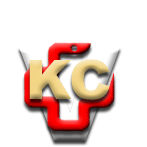 КЛИНИЧКИ ЦЕНТАР ВОЈВОДИНЕ21000 Нови Сад, Хајдук Вељка 1, Србија,телефон: + 381 21 487 22 05; 487 22 17; фаx : + 381 21 487 22 04; 487 22 16www.kcv.rs, e-mail: uprava@kcv.rs, ПИБ:101696893